尖兵之翼——第五届中国无人机大会作者姓名单位， 城市 邮编摘  要：本文*****************************************************************************。关键词：****；****；**** 中图分类号：XXXX    文献标识码：A Tile in English NameAddress, Province City PC, ChinaAbstract:  *****************************************************************************.Key words: *******; *******; ******* 引  言中国航空学会是航空航天（以下通称航空）科学技术工作者自愿结成依法登记成立并经中国科学技术协会接纳的全国性的学术性非盈利法人社会团体。中国航空学会成立于1964年2月。 全国会员代表大会是中国航空学会的最高权力机构。由全国会员代表大会选举产生的理事会是全国会员代表大会闭会期间的领导机构。理事会选举理事长、副理事长、秘书长和常务理事，组成常务理事会。1 宗  旨本会宗旨是遵守宪法、法律、法规和国家政策，遵守社会公德；贯彻"百花齐放，百家争鸣"方针，坚持民主办会原则，充分发扬学术民主，开展学术上的自由讨论；坚持辩证唯物主义和历史唯物主义，坚持科学的发展观，坚持实事求是、开拓创新、与时俱进的科学精神、科学态度和优良学风；尊重知识，尊重人才，团结广大航空科技工作者，促进航空科学技术的繁荣和发展，促进航空科学技术的普及和推广，促进航空科学技术人才的成长和提高，促进航空科学技术与经济的结合，为广大会员和科技工作者服务，为社会主义物质文明和精神文明建设服务，为加速实现我国社会主义现代化做出贡献。2  学术活动中国航空学会及各专业委员会（分会）、地方学会每年均举行各种形式的学术会议。学会还和中国科协所属其他学会联合举办一些交叉学科的学术交流会。学会及各级组织每年举办的学术会议平均为40次左右，交流的论文在千篇以上，并评选、奖励优秀成果。2.1  国际交流中国航空学会是国际航空科学理事会（ICAS）的全权会员单位。为促进科技合作，学会推荐有专长的科技人员参加国际交流与合作项目、出席国际会议，同时在中国举办国际会议和展览会。学会邀请国外专家在国内作技术报告，接待国外学者、科技人员来华进行科技参观和学术讨论，组织双边性研讨会，以促进国内外之间的学术交流。 2.2  组织活动组织召开会员代表大会、理事会、常务理事会、学会工作会议等:办理学会所属工作委员会、专业委员会（分会）编委会的建立和调整;组织两院院士、中国青年科技奖、全国优秀科技工作者的推荐评选；发展会员，并为会员服务。 2.3  科学普及为向广大群众和青少年普及航空科学知识，学会及其各级组织经常开展内容丰富、形式多样的动。学会设有航空馆，展示国内外飞机或模型以及机载设备、发动机，介绍国内外航空技术的发展。            (1)图1 ******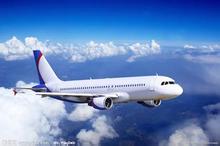 2.6  出版物《航空学报》中文双月刊；《航空学报》英文季刊；《航空动力学报》中文双月刊，《航空材料学报》中文双月刊；《航空知识》中文月刊；《航空模型》中文双月刊。2.4  继续教育学会以各种形式向会员扩充新的科学技术知识，组织专题讲座、技术报告以提高会员的学术水平和工作能力。2.5  科技咨询中国航空学会可以对国家科学技术政策和经济建设、国防建设中的重大问题开展决策论证、提出政策建议、进行科技咨询服务。 表1 ******参考文献[序号] 主要责任者.题名[J].刊名，年，卷(期)：起止页码（任选）.（参考期刊）[序号] 主要责任者.题名[M].出版地：出版者，出版年，起止页码.（参考著作）[序号] 析出文献主要责任者.析出文献题名[A].论文集主要责任者（任选）.论文集题名[C].出版地：出版者，出版年，析出文献起止页码.（参考论文集）[序号] 主要责任者.题名[D].出版地：出版者，出版年.（参考学位论文）[序号] 标准编号，标准名称[S].发布年.（参考国际、国家标准）[序号] 主要责任者.电子文献题名.电子文献出处（或可获得地址），发表（或更新）日期/引用日期.（参考电子文献）作者简介： **(1969—)，性别，学位，职称，研究方向：飞机操纵性与稳定性。Tel: 区号-电话 E-mail: 注：请按要求的格式和规范撰写论文，并标明通讯作者的姓名、联系电话和电子邮箱，若不标明，将默认第一作者为通讯作者。